Chapter 18Liability and Liquidity Management
True / False Questions
 
Multiple Choice Questions
 1.To reduce liquidity risk an FI can efficiently manage the liability structure of its portfolio. 
 
True    False2.One method of reducing the risk of a liquidity crisis for an FI to efficiently manage liquid asset positions. 
 
True    False3.One reason FIs such as depository institutions and life insurance companies are exposed to liquidity risk is the relatively illiquid nature of their liabilities. 
 
True    False4.A liquid asset can be converted to cash quickly, but will require a discount from market value. 
 
True    False5.Holding small amounts of liquid assets could cause an FI to be unable to meet the claims of liability holders. 
 
True    False6.In the U.S., banks can hold cash and government securities to meet reserve requirements. 
 
True    False7.Excessive illiquidity can result in an FI's inability to meet required payments on liability claims and, at the extreme, in insolvency. 
 
True    False8.The establishment of minimum required reserves by regulators is a method of extracting taxes from FIs. 
 
True    False9.In most countries, regulators often set minimum liquid reserve requirements on FIs. 
 
True    False10.In the U.S., excess reserves held at the central bank pay interest to the DI. 
 
True    False11.In most countries, assets used to satisfy the liquid assets ratio may include liquid government securities. 
 
True    False12.Regulators in the U.S. do not allow government securities to perform the role of a required reserve. 
 
True    False13.In the U.S., cash reserves necessary to meet deposit reserve requirements typically include vault cash and cash deposits at the Federal Reserve Bank. 
 
True    False14.Managing a bank's reserve position requires knowing only the target reserve ratio and the period over which reserves must be maintained. 
 
True    False15.By definition, all transaction accounts at U.S. FIs allow account holders to make unlimited withdrawals. 
 
True    False16.The reserve computation period for determining required reserves covers the 14 days of a two-week period that runs from Monday to Monday. 
 
True    False17.Under contemporaneous reserve accounting, there is a seven day reserve maintenance period. 
 
True    False18.The minimum average daily reserves required in a maintenance period is a percentage of the daily average demand deposits held by a bank during the computation period. 
 
True    False19.A strategy to lower deposits on Fridays can lower reserve requirements for a bank. 
 
True    False20.A strategy to increase reservable deposits on a Friday and decrease reservable deposits on the following Monday is called the weekend game. 
 
True    False21.The contemporaneous reserve accounting system requires the maintenance period to occur simultaneously with the computation period. 
 
True    False22.Currently the reserve maintenance period begins 30 days after the end of the reserve computation period. 
 
True    False23.The penalty for undershooting the minimum reserve requirements may include explicit interest rate charges as well as implicit costs in the form of more frequent monitoring and examinations. 
 
True    False24.One method of increasing reserves to meet a reserve target is to sell liquid assets. 
 
True    False25.The interbank funds market is a potential source for increasing reserves to meet required reserves. 
 
True    False26.Up to six percent of excess reserves may be carried forward to the next reserve maintenance period. 
 
True    False27.The Fed discount window is an appropriate place to borrow reserve shortfalls because of its lower than market rates. 
 
True    False28.Federal Reserve primary credit loans available to DIs are generally at rates lower than the federal funds target rate. 
 
True    False29.Excessive amounts of liquid asset holdings can penalize the earnings of a DI. 
 
True    False30.Managing liabilities as a means of managing liquidity risk involves the tradeoff between lower funding cost and higher risk of withdrawals. 
 
True    False31.Funding costs generally are positively related to the period of time the liability remains on the balance sheet. 
 
True    False32.Demand deposits are a costless source of funds and have a high degree of withdrawal risk. 
 
True    False33.Deposits with low withdrawal risk typically are the lowest cost deposits for a DI. 
 
True    False34.Implicit interest involves the process of crediting the interest payment directly to a deposit account as opposed to sending an explicit interest check to the customer. 
 
True    False35.If the fees charged on demand deposit accounts do not cover the cost of providing demand deposit services, the bank receives a subsidy or implicit interest payment. 
 
True    False36.One cost of demand deposits to DIs is the reserve requirement placed on the bank by the Federal Reserve. 
 
True    False37.NOW accounts are potentially less prone to withdrawal risk than demand deposits. 
 
True    False38.The DI can influence the withdrawal rates of NOW accounts through explicit interest payments, implicit interest payments, or minimum balance requirements. 
 
True    False39.NOW accounts allow the explicit payment of interest. 
 
True    False40.The DI manager can change the pricing on NOW accounts by changing both implicit and explicit interest payments. 
 
True    False41.Passbook savings accounts normally receive a lower interest rate than NOW accounts. 
 
True    False42.Passbook savings accounts are less liquid than demand deposit accounts. 
 
True    False43.The interest rate paid on money market deposit accounts by U.S. DIs must directly reflect the rates earned on investments in commercial paper, bankers acceptances, repurchase agreement, and T-bills. 
 
True    False44.MMDAs are considered to be more liquid than demand deposits and NOW accounts. 
 
True    False45.In the U.S., MMDAs typically are transaction accounts without limitations on the size or number of checks or transfers that can occur each month. 
 
True    False46.Because MMDAs are in direct competition with MMMFs, the withdrawal rate is affected by the relative amount of explicit interest paid on these accounts. 
 
True    False47.Because retail CDs have fixed maturities, FI managers always should have perfect information regarding the scheduling of interest and principal payments. 
 
True    False48.Because of penalties imposed for early withdrawal, a CD depositor is unlikely to withdrawal the CD funds from the bank before maturity. 
 
True    False49.Short-term CDs often are priced competitively with T-bills of similar maturity. 
 
True    False50.The negotiable instrument characteristic of large wholesale CDs effectively eliminates the adverse withdrawal risk for the bank. 
 
True    False51.Because the minimum amount of a negotiable wholesale CD is $100,000, holders of these CDs are fully covered by FDIC insurance. 
 
True    False52.Federal funds are excess reserves held by the Federal Reserve Banks that are loaned to banks that have liquidity needs. 
 
True    False53.Fed funds are short-term uncollateralized loans with maturities that typically do not exceed one day. 
 
True    False54.Fed funds are subject to settlement risk, but have little or no early withdrawal risk. 
 
True    False55.FIs participating in the fed funds market, either buying or selling, are usually able to do so without amount or maturity restrictions. 
 
True    False56.The advantage to a lender in a repurchase agreement transaction versus a fed funds sale is the collateral of government securities or other acceptable liquid assets provided by the borrowing FI. 
 
True    False57.Because of the collateral feature, RPs typically have a higher interest rate than fed funds. 
 
True    False58.In the U.S., a subsidiary bank can issue commercial paper to meet short-term liquidity needs, but the bank's parent holding company cannot. 
 
True    False59.Banks often convert on-balance-sheet bankers acceptances into off-balance-sheet letters of credit for the purpose of minimizing total assets and thus improving performance ratios such as ROA. 
 
True    False60.Most large banks in the U.S. directly issue commercial paper to meet their liquidity needs. 
 
True    False61.Although they are subject to reserve requirements, many DIs have begun to issue medium-term notes because they are a stable source of funds. 
 
True    False62.The increased securitization of bank loans has reduced the liquidity of bank assets. 
 
True    False63.Recently banks have changed the liability structure towards instruments that have less withdrawal risk and higher explicit interest costs. 
 
True    False64.Reliance on purchased or borrowed funds will largely eliminate the liquidity risk faced by a bank. 
 
True    False65.Property-casualty insurance companies typically have greater liquidity risk than life insurance companies. 
 
True    False66.Property-casualty insurance companies can reduce their exposure to liquidity risk by diversifying coverage across different types of disasters. 
 
True    False67.Because investment banks typically buy and sell securities on a regular basis; they have no need for a liability management plan. 
 
True    False68.Which of the following observations is NOT true of a liquid asset? 
 
69.Why do FIs face a return or interest earnings penalty by holding large amounts of assets such as cash, T-bills, and T-bonds to reduce liquidity risk? 
 
70.Which of the following is considered to be the most liquid asset? 
 
71.The concept of constrained optimization facing an FI manager involving the minimum amount of liquid reserve assets required by regulators may 
 
72.Which of the following is an outcome of an increase in the reserve requirement ratio? 
 
73.Which of the following is an outcome of a decrease in the reserve requirement ratio? 
 
74.Requiring minimum reserves to be held at the central bank is the equivalent of 
 
75.Required reserve ratios in the U.S. for demand deposits are 
 
76.For a DI in the U.S. with $200 in assets and $180 in deposits, a liquid assets ratio of 15 percent 
 
77.Many states in the U.S. impose liquid asset ratios on insurance companies which may be met by 
 
78.Buffer reserves at DIs are 
 
79.Managing the reserve position of a U.S. bank requires knowing 
 
80.For reserve calculation purposes, the period that begins on a Tuesday and ends on a Monday 14 days later is known as 
 
81.For reserve calculation purposes, the period that begins on a Thursday and ends on a Wednesday 14 days later is known as 
 
82.Under the lagged reserve accounting system, the 
 
83.Under contemporaneous reserve accounting the 
 
84.Which of the following observations is true of the contemporaneous reserve accounting system? 
 
85.The weekend game is 
 
86.One method that may be employed by banks to lower required reserves is to 
 
87.Another method that may be employed by banks to lower required reserves is to 
 
88.Which of the following is the result of using "sweep accounts" in which high reserve ratio demand deposits are "swept" out of customers' accounts on Friday into higher interest-bearing savings accounts? 
 
89.The minimum daily average reserve requirement is computed by 
 
90.For reserve computation purposes, Friday balances 
 
91.The Federal Reserve allows the DI to make up to a _____ daily average error without penalty. 
 
92.In October 2008, the opportunity cost of holding excess reserves for U.S. DIs 
 
93.Demand deposits 
 
94.Which of the following liabilities have a high degree of withdrawal risk? 
 
95.What is the average implicit interest rate on a $100,000 account if the bank's average management costs are $2,500 and annual fees average $1,750? 
 
96.An FI offers a $2,500 minimum balance NOW account paying 4 percent annual interest, and there are no service charges as long as the customer maintains the minimum balance. The customer maintains a balance of $5,000, and averages 750 checks per year. Each check has a processing cost to the FI of $0.15. What is the annual gross interest return on this account to the customer? 
 
97.A DI offers a $500 minimum balance NOW account paying 5.5 percent annual interest. The account has a service charge of $0.05 per check, and processing costs per check are $0.15. The customer maintains a balance of $1,000, and averages 150 checks per year. What is the annual gross interest return on this account to the customer? 
 
98.What is the major distinction between NOW accounts and traditional demand deposits? 
 
99.Which of the following rankings of liabilities is correct if they are ranked by withdrawal risk from riskiest to least risky? 
 
100.Which of the following is a mechanism used by DI managers to reduce demand deposit withdrawal rates? 
 
101.Which of the following is a mechanism used by DI managers to impact withdrawal rates of NOW accounts. 
 
102.Why are passbook savings generally less liquid than demand deposits and NOW accounts? 
 
103.Wholesale certificates of deposit 
 
104.Since 1998, interest rate variability in the fed funds market has decreased because 
 
105.Which of the following observations concerning the federal funds rate is NOT true? 
 
106.Which of the following observations concerning repurchase agreements is NOT true? 
 
107.Which of the following rankings of liabilities is correct if they are ranked by funding costs from lowest cost to highest cost? 
 
108.In situations where the required reserve shortfall exceeds 4 percent, the bank may be 
 
109.Which of the following liability products does NOT include transaction privileges? 
 
110.Which of the following liability products does NOT have withdrawal risk? 
 
111.The largest dollar volume of money market securities is 
 
112.Over the past 30 years in the DI industry 
 
113.Medium term notes issued by a U.S. DI 
 
The following demand deposits and cash reserves at the Fed have been documented by a bank for the computation of reserve requirements (in millions). Note that reserves are vault cash and reserves at the Fed.

  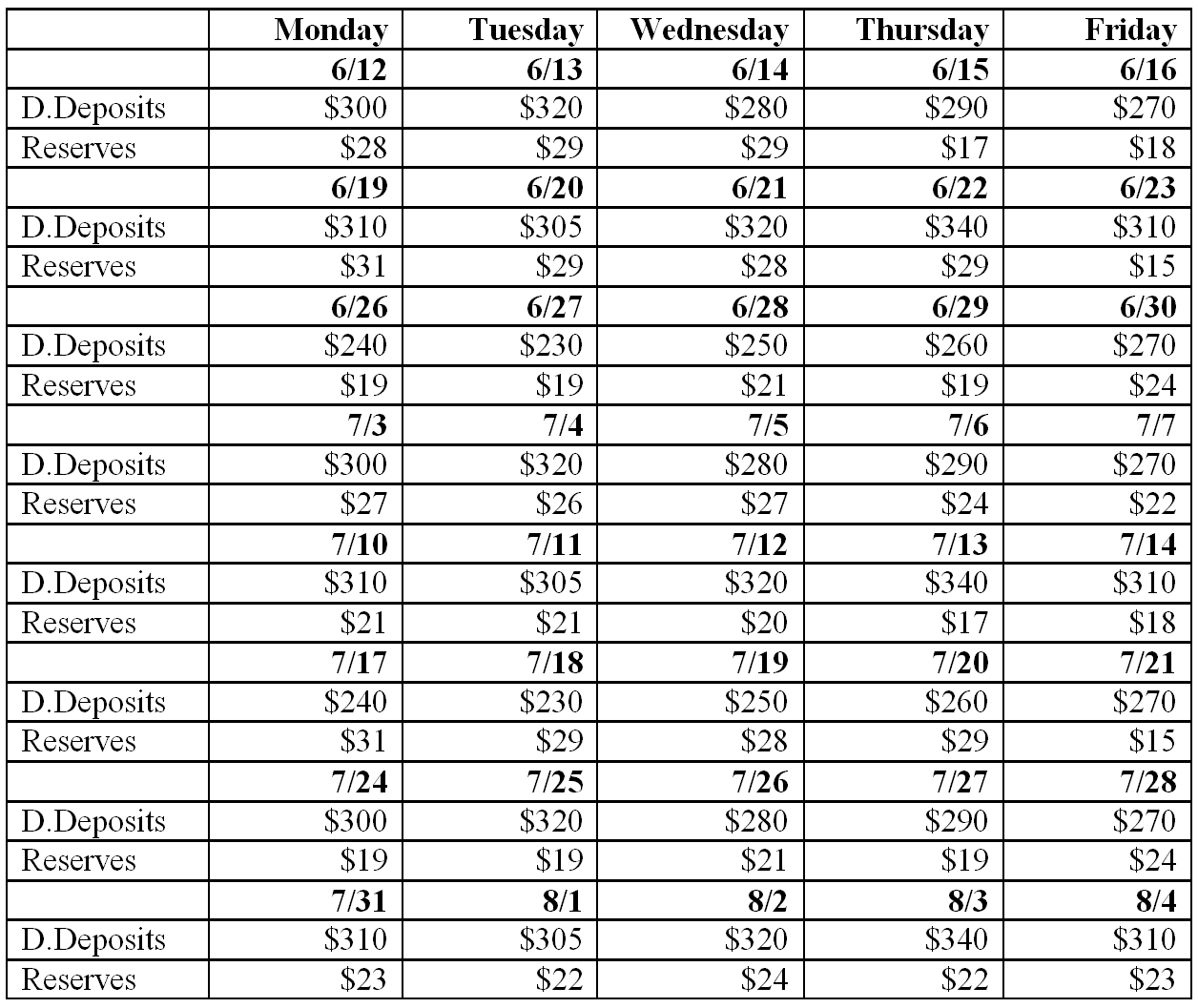 114.What are the average daily demand deposit balances over the reserve computation period beginning the week of June 12? 
 
115.What is the average daily reserve required to be held by the bank for their demand deposits during the maintenance period? Suppose that the rules require no reserves for the first $11.5 million, 3 percent for amounts between $11.5 million and $71.0 million, and 10 percent thereafter. 
 
116.Is the bank in compliance with the requirements? 
 
A NOW account requires a minimum monthly balance of $500 if annual interest of 5 percent is to be earned monthly on its deposits. An account holder has maintained an average balance of $300 for the first nine months of the year and $800 for the last three months of the year. She has written an average of 20 checks a month and is not charged for these services. However, it costs the bank $0.02 to process each check.117.What is the average return earned (both explicit and implicit) by the account holder over the full year? 
 
118.What is the average return earned (both explicit and implicit) by the account holder over the full year if the minimum balance is reduced to $200? 
 
119.What is the average return (both explicit and implicit) earned by the account holder if the bank pays interest on only the amounts in excess of the required minimum of $200? 
 
120.The bank would like to limit the average return (both explicit and implicit) earned by the account holder to 5 percent per year. How much should it charge for processing each check to this Account holder assuming that it will pay annual interest of 5 percent and minimum balances of $200 are maintained? 
 
Michelle has maintained an average balance of $300 per month for the first three months of the year, $800 per month for the next three months, and $1,000 per month for the final six months of the year in a NOW account. It requires a minimum balance of $500 to be maintained if annual interest of 5 percent is to be earned. She writes an average of 25 checks per month but the account does not have a service charge for checks although it costs the bank 10 cents to process each check.121.What is Michelle's annual gross interest return? 
 
122.What is the average return earned (explicit and implicit) by her over the year? 
 
123.What is the average return (explicit and implicit) earned by her if the bank pays interest only on the amounts in excess of the required minimum of $500? 
 
124.Suppose the minimum balance to earn interest was lowered from $500 to $300 and she now pays a service charge of 5 cents per check. Note that it costs the bank 10 cents to process each check. What is her annual gross interest return? 
 
A bank has an average balance of transactions accounts, August 10 to 23, of $824.46 million. The average balance in the cash account is $42.014 million over this period. The bank is carrying forward a deficit of $1.276 million from the last reserve period. The rules require no reserves to be maintained for the first $8.5 million, 3 percent for amounts between $8.5 million and $45.8 million, and 10 percent thereafter.125.What is the gross reserve requirement? 
 
126.What is the reserve to be maintained with fed? 
 
127.If over the first 12 days of the current reserve maintenance period the average daily reserve held were $37 million, what does the bank need to hold as reserves over the last two days to exactly meet the reserve requirement? 
 
128.The minimum reserves that may be maintained toward the next reserve maintenance period, September 23 to October 6, is 
 
129.If over the first 12 days of the current reserve maintenance period the average daily reserve held were $37 million, what does the bank need to hold as reserves over the last two days to meet the minimum reserve? 
 
130.The maximum reserves that will count toward the next reserve maintenance period, September 23 to October 6, is 
 
131.If over the first 12 days of the current reserve maintenance period the average daily reserve held were $37 million, what does the bank need to hold as reserves over the last two days to meet the maximum reserve? 

